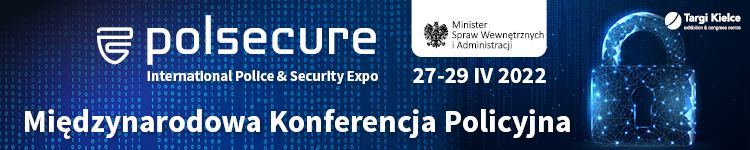 AGENDA MIĘDZYNARODOWEJ KONFERENCJI POLICYJNEJKielce, 27– 29 kwietnia 2022 r. TARGI KIELCE S.A. ul. Zakładowa 1, 25– 672 Kielce* Organizator zastrzega sobie możliwość zmiany panelistów i moderatorów uczestniczących w konferencji  27 kwietnia 2022 r. I dzień konferencji27 kwietnia 2022 r. I dzień konferencji27 kwietnia 2022 r. I dzień konferencji27 kwietnia 2022 r. I dzień konferencjiSESJA PANELOWA MIĘDZYNARODOWEJ KONFERENCJI POLICYJNEJ„Cyberbezpieczeństwo”SESJA PANELOWA MIĘDZYNARODOWEJ KONFERENCJI POLICYJNEJ„Cyberbezpieczeństwo”SESJA PANELOWA MIĘDZYNARODOWEJ KONFERENCJI POLICYJNEJ„Cyberbezpieczeństwo”SESJA PANELOWA MIĘDZYNARODOWEJ KONFERENCJI POLICYJNEJ„Cyberbezpieczeństwo”9.00 – 11.00     Przyjazd zaproszonych gości (spotkania w viproomach)Przyjazd zaproszonych gości (spotkania w viproomach)11.00 – 12.00 Uroczyste otwarcie targów (Intro muzyczne Bogdan Kierejsza, orkiestra, wystąpienia otwierające) Sala OmegaUroczyste otwarcie targów (Intro muzyczne Bogdan Kierejsza, orkiestra, wystąpienia otwierające) Sala Omega12.00 – 12.30    Zwiedzanie ekspozycji (według wyznaczonego planu)Zwiedzanie ekspozycji (według wyznaczonego planu)12.30 – 13.00    Pokazy dynamiczne BOA oraz pokaz psów policyjnych (zewnętrzne)Pokazy dynamiczne BOA oraz pokaz psów policyjnych (zewnętrzne)13.00 – 13.30 Rozpoczęcie konferencji (orkiestra, wystąpienia otwierające) Sala OmegaRozpoczęcie konferencji (orkiestra, wystąpienia otwierające) Sala Omega13.30 – 14.30I PANEL DYSKUSYJNYObecne zagrożenia i trendy cyberprzestępczości:International OCGs – Międzynarodowe Zorganizowane Grupy PrzestępczeKluczowe zagrożenia w obszarze cyberprzestępczościWspółpraca wielostronnaI PANEL DYSKUSYJNYObecne zagrożenia i trendy cyberprzestępczości:International OCGs – Międzynarodowe Zorganizowane Grupy PrzestępczeKluczowe zagrożenia w obszarze cyberprzestępczościWspółpraca wielostronna13.30 – 14.30Panel dyskusyjny moderowany:Craig Jones – INTERPOLEdvardas Sileris – Europol, EC3Craig Wolf – US Secret ServiceElvis Chan – FBI Cyber DivisionCarsten Meywirth – Bundeskriminalamt (BKA), GermanyPanel dyskusyjny moderowany:Craig Jones – INTERPOLEdvardas Sileris – Europol, EC3Craig Wolf – US Secret ServiceElvis Chan – FBI Cyber DivisionCarsten Meywirth – Bundeskriminalamt (BKA), Germany14.30 – 15.15 LUNCH grupa1/zwiedzanie ekspozycji grupa 2LUNCH grupa1/zwiedzanie ekspozycji grupa 215.15 - 16.00 LUNCH grupa 2/zwiedzanie ekspozycji grupa 1LUNCH grupa 2/zwiedzanie ekspozycji grupa 116.00 – 17.00II PANEL DYSKUSYJNYCyberwyzwania w dobie pandemii – ochrona informacji w świecie wirtualnym:praca zdalna a bezpieczeństwo danych organizacjiwpływ pandemii na kierunki rozwoju cyberbezpieczeństwawielopoziomowa ochrona organizacji przed cyberatakamibezpieczeństwo sieci bezprzewodowych WiFiII PANEL DYSKUSYJNYCyberwyzwania w dobie pandemii – ochrona informacji w świecie wirtualnym:praca zdalna a bezpieczeństwo danych organizacjiwpływ pandemii na kierunki rozwoju cyberbezpieczeństwawielopoziomowa ochrona organizacji przed cyberatakamibezpieczeństwo sieci bezprzewodowych WiFi16.00 – 17.00Panel dyskusyjny moderowany:insp. Przemysław Więcław – Dyrektor Biura Łączności i Informatyki Komendy Głównej PolicjiJan Szczyrek – Prezes Zarządu MindMade – Grupa WBŁukasz Bromirski – CISCOKrzysztof Nierodka – CheckPoint PolskaMarcin Supierz – Network and Security Solutions Architect w Trecom Enterprise Solutions, TRECOMKrzysztof Zieliński – Dyrektor Departamentu Cyberbezpieczeństwa Urzędu Komisji Nadzoru FinansowegoPaweł Sikorski – Dyrektor Departamentu Technicznego w NTTPanel dyskusyjny moderowany:insp. Przemysław Więcław – Dyrektor Biura Łączności i Informatyki Komendy Głównej PolicjiJan Szczyrek – Prezes Zarządu MindMade – Grupa WBŁukasz Bromirski – CISCOKrzysztof Nierodka – CheckPoint PolskaMarcin Supierz – Network and Security Solutions Architect w Trecom Enterprise Solutions, TRECOMKrzysztof Zieliński – Dyrektor Departamentu Cyberbezpieczeństwa Urzędu Komisji Nadzoru FinansowegoPaweł Sikorski – Dyrektor Departamentu Technicznego w NTT17.00 – 17.15Przerwa kawowa17.15 – 17.30 Podsumowanie dokonane przez Moderatorów 28 kwietnia 2022 r. II dzień konferencji28 kwietnia 2022 r. II dzień konferencji28 kwietnia 2022 r. II dzień konferencji28 kwietnia 2022 r. II dzień konferencjiSESJA PANELOWA MIĘDZYNARODOWEJ KONFERENCJI POLICYJNEJ„W kierunku innowacyjnych rozwiązań…realizacja Programu modernizacji Policji (…) oraz perspektywa praktycznego dialogu naukowego w zakresie rozwoju i wdrażania nowoczesnych technologii"SESJA PANELOWA MIĘDZYNARODOWEJ KONFERENCJI POLICYJNEJ„W kierunku innowacyjnych rozwiązań…realizacja Programu modernizacji Policji (…) oraz perspektywa praktycznego dialogu naukowego w zakresie rozwoju i wdrażania nowoczesnych technologii"SESJA PANELOWA MIĘDZYNARODOWEJ KONFERENCJI POLICYJNEJ„W kierunku innowacyjnych rozwiązań…realizacja Programu modernizacji Policji (…) oraz perspektywa praktycznego dialogu naukowego w zakresie rozwoju i wdrażania nowoczesnych technologii"SESJA PANELOWA MIĘDZYNARODOWEJ KONFERENCJI POLICYJNEJ„W kierunku innowacyjnych rozwiązań…realizacja Programu modernizacji Policji (…) oraz perspektywa praktycznego dialogu naukowego w zakresie rozwoju i wdrażania nowoczesnych technologii" 9.00 – 10.00 Przyjazd zaproszonych gości (spotkania w viproomach)Przyjazd zaproszonych gości (spotkania w viproomach)10.00 – 10.15 Rozpoczęcie konferencji (wystąpienia otwierające oraz orkiestra) Sala OmegaRozpoczęcie konferencji (wystąpienia otwierające oraz orkiestra) Sala Omega10.15 – 10.45INAUGURACJAModernizacja i rozwój Policjiwystąpienie: nadinsp. Dariusz Augustyniak – I Zastępca Komendanta Głównego PolicjiINAUGURACJAModernizacja i rozwój Policjiwystąpienie: nadinsp. Dariusz Augustyniak – I Zastępca Komendanta Głównego Policji10.45 – 11.15I PANEL DYSKUSYJNYUmundurowanie Policjizmiana jakościowa i wizerunkowaI PANEL DYSKUSYJNYUmundurowanie Policjizmiana jakościowa i wizerunkowa10.45 – 11.15Panel dyskusyjny moderowany:mł. insp. Beata Szadkowska – Zastępca Dyrektora Biura Logistyki Policji Komendy Głównej Policjikpt. Maja Podolszyńska – Zastępca Dyrektora Aresztu Śledczego w Gdańsku ppłk Tomasz Ryk – Służba Ochrony Państwa kpt. Dominik Kabat – Starszy Specjalista – Biuro Logistyki Komendy Głównej Państwowej Straży Pożarnej prof. dr hab. inż. Marcin Struszczyk – Dyrektor Instytutu Technologii Bezpieczeństwa „MORATEX”Panel dyskusyjny moderowany:mł. insp. Beata Szadkowska – Zastępca Dyrektora Biura Logistyki Policji Komendy Głównej Policjikpt. Maja Podolszyńska – Zastępca Dyrektora Aresztu Śledczego w Gdańsku ppłk Tomasz Ryk – Służba Ochrony Państwa kpt. Dominik Kabat – Starszy Specjalista – Biuro Logistyki Komendy Głównej Państwowej Straży Pożarnej prof. dr hab. inż. Marcin Struszczyk – Dyrektor Instytutu Technologii Bezpieczeństwa „MORATEX”11.15 – 11.45 Zwiedzanie ekspozycji (według wyznaczonego planu)Zwiedzanie ekspozycji (według wyznaczonego planu)11.45 – 12.15Pokaz dynamiczny BOA oraz pokaz tresury psów (zewnętrzne)Pokaz dynamiczny BOA oraz pokaz tresury psów (zewnętrzne)12.15 – 12.45II PANEL DYSKUSYJNYStandaryzacjawpływ standaryzacji na identyfikację przez obywateli służb stojących na straży porządku publicznego oraz ratujących życie i zdrowie zunifikowanie wizerunku polskiej PolicjiII PANEL DYSKUSYJNYStandaryzacjawpływ standaryzacji na identyfikację przez obywateli służb stojących na straży porządku publicznego oraz ratujących życie i zdrowie zunifikowanie wizerunku polskiej Policji12.15 – 12.45Panel dyskusyjny moderowany:insp. Andrzej Kropiwiec – Dyrektor Biura Logistyki Policji Komendy Głównej PolicjiMateusz Kurzajewski – Zastępca Dyrektora Centrum Operacyjnego MONpłk Marek Pietrzak – Rzecznik Prasowy Wojsk Obrony TerytorialnejDominik Mikołajczyk – InfoSecurity24mjr Dawid Karbowniczek – Służba Ochrony PaństwaPanel dyskusyjny moderowany:insp. Andrzej Kropiwiec – Dyrektor Biura Logistyki Policji Komendy Głównej PolicjiMateusz Kurzajewski – Zastępca Dyrektora Centrum Operacyjnego MONpłk Marek Pietrzak – Rzecznik Prasowy Wojsk Obrony TerytorialnejDominik Mikołajczyk – InfoSecurity24mjr Dawid Karbowniczek – Służba Ochrony Państwa12.45 – 13.30 LUNCH grupa 1/zwiedzanie ekspozycji grupa 2LUNCH grupa 1/zwiedzanie ekspozycji grupa 213.30 – 14.15 LUNCH grupa 2/zwiedzanie ekspozycji grupa 1LUNCH grupa 2/zwiedzanie ekspozycji grupa 114.15 – 14.45III PANEL DYSKUSYJNYECO Policjaelektromobilnośćekologia i nowe trendy w transporcieIII PANEL DYSKUSYJNYECO Policjaelektromobilnośćekologia i nowe trendy w transporcie14.15 – 14.45Panel dyskusyjny moderowany:insp. Mariusz Żurawski – Zastępca Dyrektora Biura Logistyki Policji Komendy Głównej Policjidr inż. Piotr Piórkowski – Wydział Samochodów i Maszyn Roboczych Politechnika Warszawskakpt. Wojciech Bininda – Specjalista – Okręgowy Inspektorat Służby Więziennej 
w Poznaniubryg. Paweł Ogrodnik – Profesor Uczelni – Szkoła Główna Służby Pożarniczejpłk Artur Kiszczyc – Służba Ochrony Państwainż. Jakub Stefaniak – Ekspert d/s elektromobilności Toyota Central EuropePanel dyskusyjny moderowany:insp. Mariusz Żurawski – Zastępca Dyrektora Biura Logistyki Policji Komendy Głównej Policjidr inż. Piotr Piórkowski – Wydział Samochodów i Maszyn Roboczych Politechnika Warszawskakpt. Wojciech Bininda – Specjalista – Okręgowy Inspektorat Służby Więziennej 
w Poznaniubryg. Paweł Ogrodnik – Profesor Uczelni – Szkoła Główna Służby Pożarniczejpłk Artur Kiszczyc – Służba Ochrony Państwainż. Jakub Stefaniak – Ekspert d/s elektromobilności Toyota Central Europe14.45 – 15.10 Przerwa kawowaPrzerwa kawowa15.10 – 15.40IV PANEL DYSKUSYJNYInwestycje w PolicjiPrefabrykowane budynki modułoweIV PANEL DYSKUSYJNYInwestycje w PolicjiPrefabrykowane budynki modułowe15.10 – 15.40Panel dyskusyjny moderowany:mł. insp. Robert Frąckowiak – I Zastępca Komendanta Wojewódzkiego Policji 
we WrocławiuAleksander Panek – Prezes Zarządu Climatic Sp. z o.o. ppłk Szymon Zandrowicz – Zastępca Dyrektora Biura Kwatermistrzowsko– Inwestycyjnego Centralnego Zarządu Służby Więziennejst. bryg. Daniel Małozięć – Zastępca Dyrektora ds. Badań i Rozwoju – CNBOP– PIBPiotr Kopacz – Narodowe Centrum Badań i RozwojuPanel dyskusyjny moderowany:mł. insp. Robert Frąckowiak – I Zastępca Komendanta Wojewódzkiego Policji 
we WrocławiuAleksander Panek – Prezes Zarządu Climatic Sp. z o.o. ppłk Szymon Zandrowicz – Zastępca Dyrektora Biura Kwatermistrzowsko– Inwestycyjnego Centralnego Zarządu Służby Więziennejst. bryg. Daniel Małozięć – Zastępca Dyrektora ds. Badań i Rozwoju – CNBOP– PIBPiotr Kopacz – Narodowe Centrum Badań i Rozwoju29 kwietnia 2022 r. III dzień konferencji29 kwietnia 2022 r. III dzień konferencji29 kwietnia 2022 r. III dzień konferencjiSESJA PANELOWA MIĘDZYNARODOWEJ KONFERENCJI POLICYJNEJ„Dzień samorządowy”„Monitoring przestrzeni publicznej w inteligentnym mieście – Smart City” Panel samorządowy poświęcony bezpieczeństwu publicznemu – Centrum Kongresowe, Sala Lambda/KappaSESJA PANELOWA MIĘDZYNARODOWEJ KONFERENCJI POLICYJNEJ„Dzień samorządowy”„Monitoring przestrzeni publicznej w inteligentnym mieście – Smart City” Panel samorządowy poświęcony bezpieczeństwu publicznemu – Centrum Kongresowe, Sala Lambda/KappaSESJA PANELOWA MIĘDZYNARODOWEJ KONFERENCJI POLICYJNEJ„Dzień samorządowy”„Monitoring przestrzeni publicznej w inteligentnym mieście – Smart City” Panel samorządowy poświęcony bezpieczeństwu publicznemu – Centrum Kongresowe, Sala Lambda/Kappa10.00 – 11.30I CzęśćWystąpienie Prezydenta Miasta Kielc – Bogdana WentyOtwarcie panelu – Kierownik Biura Bezpieczeństwa i Zarządzania Kryzysowego Urzędu Miasta w Kielcach –  Krzysztof PapudaWystąpienie i prezentacja multimedialna przedstawiciela Biura ds. Inteligentnego Zarządzania Zrównoważonym Rozwojem SMART CITY Urzędu Miasta Kielce – „Wykorzystanie danych miejskich w zarządzaniu bezpieczeństwem w mieście Kielce”Wystąpienie i prezentacja multimedialna przedstawiciela Monitoringu Wizyjnego Komendy Straży Miejskiej  w Kielcach – „Miejski Monitoring Wizyjny w aspekcie bezpieczeństwa” – model kielecki monitoringu wizyjnegoWystąpienie i prezentacja multimedialna przedstawiciela Straży Miejskiej Miasta Gdyni dot. rozwiązań monitoringu wizyjnego w mieścieWystąpienie i prezentacja multimedialna przedstawiciela Straży Miejskiej Miasta Częstochowa dot. rozwiązań monitoringu wizyjnego w tym mieścieI CzęśćWystąpienie Prezydenta Miasta Kielc – Bogdana WentyOtwarcie panelu – Kierownik Biura Bezpieczeństwa i Zarządzania Kryzysowego Urzędu Miasta w Kielcach –  Krzysztof PapudaWystąpienie i prezentacja multimedialna przedstawiciela Biura ds. Inteligentnego Zarządzania Zrównoważonym Rozwojem SMART CITY Urzędu Miasta Kielce – „Wykorzystanie danych miejskich w zarządzaniu bezpieczeństwem w mieście Kielce”Wystąpienie i prezentacja multimedialna przedstawiciela Monitoringu Wizyjnego Komendy Straży Miejskiej  w Kielcach – „Miejski Monitoring Wizyjny w aspekcie bezpieczeństwa” – model kielecki monitoringu wizyjnegoWystąpienie i prezentacja multimedialna przedstawiciela Straży Miejskiej Miasta Gdyni dot. rozwiązań monitoringu wizyjnego w mieścieWystąpienie i prezentacja multimedialna przedstawiciela Straży Miejskiej Miasta Częstochowa dot. rozwiązań monitoringu wizyjnego w tym mieście11.30 – 13.00II CzęśćNajlepsze praktyki światowe i krajowe dotyczące bezpieczeństwa publicznegoStudium przypadku - prezentacja multimedialna pt. System bezpieczeństwa w ramach monitoringu miejskiego, Łukasz Lik, Technical&Marketing Manager, HIKVISION POLAND Sp. z o.o.Studium przypadku - prezentacja multimedialna - Rafał Jaczyński, Regional Cyber Security Officer CEE & Nordics, Huawei TechnologiesPanel dyskusyjny z udziałem:Grzegorz Cichy, Burmistrz Proszowic, Prezes Unii Miasteczek PolskichTomasz Goljaszewski, Vertical Market Business Development Director, HIKVISION POLAND Sp. z o.o.Rafał Jaczyński, Regional Cyber Security Officer CEE & Nordics, Huawei TechnologiesDamian Król, Pełnomocnik ds. ochrony informacji niejawnych w Urzędzie Gminy 
i Miasta Proszowiceprof. dr Piotr Kosiak MBA, DBAII CzęśćNajlepsze praktyki światowe i krajowe dotyczące bezpieczeństwa publicznegoStudium przypadku - prezentacja multimedialna pt. System bezpieczeństwa w ramach monitoringu miejskiego, Łukasz Lik, Technical&Marketing Manager, HIKVISION POLAND Sp. z o.o.Studium przypadku - prezentacja multimedialna - Rafał Jaczyński, Regional Cyber Security Officer CEE & Nordics, Huawei TechnologiesPanel dyskusyjny z udziałem:Grzegorz Cichy, Burmistrz Proszowic, Prezes Unii Miasteczek PolskichTomasz Goljaszewski, Vertical Market Business Development Director, HIKVISION POLAND Sp. z o.o.Rafał Jaczyński, Regional Cyber Security Officer CEE & Nordics, Huawei TechnologiesDamian Król, Pełnomocnik ds. ochrony informacji niejawnych w Urzędzie Gminy 
i Miasta Proszowiceprof. dr Piotr Kosiak MBA, DBA13.00                    VIP LUNCH (Sala TETA)13.00                    VIP LUNCH (Sala TETA)14.00                    Wręczenie Nagród Targów POLSECURE                            Wręczenie Wyróżnienia Specjalnego Komendanta Głównego Policji dla Wystawców     
                            Międzynarodowych Targów Policji i Bezpieczeństwa Publicznego POLSECURE14.00                    Wręczenie Nagród Targów POLSECURE                            Wręczenie Wyróżnienia Specjalnego Komendanta Głównego Policji dla Wystawców     
                            Międzynarodowych Targów Policji i Bezpieczeństwa Publicznego POLSECURE